KIEFERORTHOPÄDISCHER ANAMNESEBOGENLiebe Patientin, lieber Patient, liebe Eltern, herzlich willkommen in unserer Praxis.Wir, das Praxisteam, möchten Ihnen Ihren Aufenthalt in der Praxis so angenehm wie möglich gestalten. Zur Anlage Ihrer persönlichen Behandlungskartei und im Interesse einer komplikationslosen Behandlung benötigen wir von Ihnen einige Angaben. Bitte beantworten Sie die folgenden Fragen vollständig und richtig. Bei Rückfragen wenden Sie sich bitte an unser Empfangsteam. Alle Angaben unterliegen nach § 203 StGB der ärztlichen Schweigepflicht.PATIENTENDATENName, Vorname                                                                                                                                                                       Geburtsdatum        Straße, Hausnummer                                                                                                                                                              Postleitzahl, Ort        Telefon                                                                                      Telefon mobil                                                                          E-Mail        	        VersicherungMitglied (falls nicht selbst versichert)                                                                                                                                Geburtsdatum        Beruf, ArbeitgeberBEI MINDERJÄHRIGEN PATIENTEN Angaben zur Person, die den minderjährigen Patienten vorstelltName, Vorname                                                                                                                                                                Geburtsdatum        Straße, Hausnummer                                                                                                                                                       Postleitzahl, Ort        Telefon                                                                                    Telefon mobil                                                                     E-Mail        	        Besteht eine Zusatzversicherung für kieferorthopädische Leistungen?                                                    	 Ja                  	 NeinBesteht eine Berechtigung auf Beihilfe?                                                                                                          	 Ja                   	 NeinIhr Hauszahnarzt                                                                                                                                                                                                                                                Sind in letzter Zeit Röntgenaufnahmen angefertigt worden?                                                 	                    Ja	           NeinWenn ja, wann und wo:                                                                                                                                                                                                                                   Wurde schon eine kieferorthopädische Beratung | Behandlung durchgeführt?                              	  Ja                   	    Nein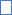 Wenn ja, wann und wo:                                                                                                                                                                                                                                   Wurden Unterlagen erstellt?                                                                                                                             Ja                   	    NeinWenn ja, welche:                                                                                                                                                                                                                                                       Wurden andere Familienmitglieder kieferorthopädisch behandelt?                                        	     Ja                          Nein Was stört am meisten an der Zahn-/Kieferfehlstellung?                                                                                                                                                                                             Wird ein Blasinstrument gespielt                                             Ja                      Nein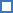 Wenn ja, welches:                                                                                                                                                                                                                                                      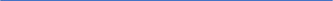 Wird oder wurde am Daumen gelutscht?                                                                                                               Ja                    Nein Wird oder wurde ein Schnuller benutzt?                                                                                                                 Ja                    Nein Wird gelegentlich an den Fingernägeln gekaut?                                                                                                 Ja                    Nein Wird mit den Zähnen geknirscht oder gepresst?                                                                                                Ja                    Nein Wurden bei einem Unfall Zähne oder Kiefer verletzt?                                                                                    Ja                    Nein Bestehen | bestanden Beschwerden des Kiefergelenks,                                                                               der Kaumuskulatur oder häufig Kopfschmerzen?                                                                                              Ja                    Nein Besteht eine rheumatische Erkrankung?                                                                                                                Ja                    Nein Liegt eine erschwerte Nasenatmung bzw. Mundatmung vor?                                                                    Ja                    Nein Wurden Mandeln oder Polypen entfernt?                                                                                                             Ja                    NeinLiegt eine der folgenden Erkrankungen vor:Herz-Kreislauf-Störungen               Ja   Nein                                 Epilepsie                          Ja                  Nein         Diabetes                                             Ja            Nein                                 HIV | AIDS                        Ja                 Nein         Asthma                                               Ja            Nein                                 Tuberkulose                    Ja                  Nein          Blutgerinnungsstörungen               Ja            Nein                                 Sonstige                           Ja                  Nein         Creutzfeldt-Jakob-Varianten          Ja            Nein                                 Wenn ja, welche:                                                                                                       Liegt eine Allergie vor?                    Ja            NeinWenn ja, welche:Werden regelmäßig Medikamente eingenommen?                                                                                         	 Ja                   	  Nein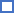 Wenn ja, welche:Besteht eine Schwangerschaft?             	     Ja                 	 Nein                                                                  Wenn ja, in welchem Monat? Wie sind Sie auf uns aufmerksam geworden? | Auf wessen Empfehlung kommen Sie?Hinweis zur Organisation: Die vereinbarten Termine sind für Sie reserviert. Bitte vermeiden Sie kurzfristige Terminabsagen und -verschiebungen. Bitte haben Sie Verständnis dafür, dass wir nicht wahrgenommene Termine, die nicht spätestens 24 Stunden zuvor abgesagt wurden, privat berechnen müssen. Wir sind berechtigt, diese auch Mitgliedern der gesetzlichen Krankenversicherung nach der Gebührenordnung für Zahnärzte (GOZ) in Rechnung zu stellen.Mit meiner Unterschrift bestätige ich die Vollständigkeit und Richtigkeit meiner umseitigen und obigen Angaben und stimme der Speicherung meiner persönlichen Daten | der persönlichen Daten meines Kindes ausdrücklich zu. Diese werden ausschließlich für meine Behandlung und zur Kommunikation mit meinem Zahnarzt genutzt. Zudem erkläre ich mich einverstanden, dass im Rahmen der kieferorthopädischen Behandlung notwendige Röntgenuntersuchungen bei meinem Kind gemacht werden.                                                                                                                                                                                                                                        Unterschrift des PatientenOrt | Datum                                                                                     bzw. Vorstellenden                   Wir danken Ihnen herzlich für Ihre Beantwortungszeit! Bitte teilen Sie uns Änderungen der Angaben rechtzeitig mit. Ihr Praxisteam.